Learning Agreement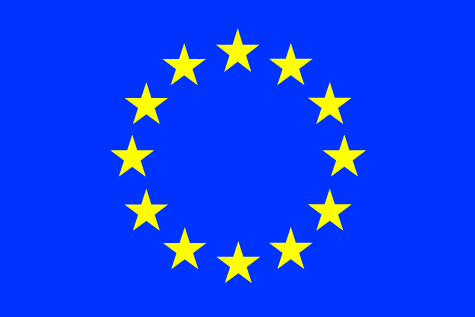 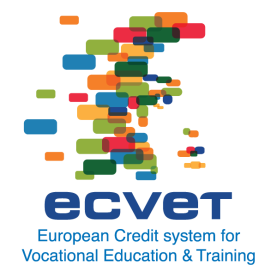 Information about the participantsInformation about the participantsContact details of the home organisationContact details of the home organisationName of organisationAddressTelephone/faxE-mailWebsiteContact personTelephone/faxE-mailContact details of the host organisationContact details of the host organisationName of organisationAddressTelephone/faxE-mailWebsiteContact personTutor/mentorTelephone/faxE-mailContact details of the learnerContact details of the learnerNameAddressTelephone/faxE-mailDate of birth (dd/mm/yyyy)Please tick☐ Male☐ FemaleContact details of parents or legal guardian of the learner, if applicableContact details of parents or legal guardian of the learner, if applicableName AddressTelephoneE-mailIf an intermediary organisation is involved, please provide contact detailsIf an intermediary organisation is involved, please provide contact detailsName of organisationAddressTelephone/faxE-mailWebsiteContact personTelephone/faxE-mailDuration of the learning period abroadDuration of the learning period abroadStart date of the training abroad (dd/mm/yyyy)End date of the training abroad (dd/mm/yyyy)Length of time abroad (number of weeks)The qualification being taken by the learner - including information on the learner’s progress (knowledge, skills and competence  already acquired)The qualification being taken by the learner - including information on the learner’s progress (knowledge, skills and competence  already acquired)Title of the qualification being taken by the learner (please also provide the title in the language of the partnership, if appropriate)EQF level (if appropriate)NQF level (if appropriate)Information on the learner‘s progress in relation to the learning pathway (Information to indicate acquired knowledge, skills, competence could be included in an annex )Enclosures in annex - please tick as appropriate☐ Europass Certificate Supplement☐ Europass CV☐ Europass Mobility☐ Europass Language Passport☐ European Skills Passport☐ (Unit[s] of) learning outcomes already acquired by the learner☐ Other: please specify Description of the learning outcomes to be achieved during mobilityDescription of the learning outcomes to be achieved during mobilityTitle of unit(s)/groups of learning outcomes/parts of units to be acquiredNumber of ECVET points to be acquired while abroad Please specify (if appropriate)Learning outcomes to be achievedDescription of the learning activities (e.g. information on location(s) of learning, tasks to be completed and/or courses to be attended)Enclosures in annex - please tick as appropriate☐ Description of unit(s)/groups of learning outcomes which are the focus of the mobility ☐ Description of the learning activities☐ Individual’s  development plan when abroad☐ Other: please specify Assessment and documentationAssessment and documentationPerson(s) responsible for assessing the learner’s performanceName:Person(s) responsible for assessing the learner’s performanceOrganisation, role: Assessment of learning outcomes Date of assessment: dd/mm/yyyyAssessment of learning outcomes Method: Please specifyHow and when will the assessment be recorded?Please include☐ Detailed information about the assessment procedure (e.g. methods, criteria, assessment grid)☐ Template for documenting the acquired learning outcomes (such as the learner’s transcript of record or Europass Mobility)☐ Individual’s development plan when abroad☐ Other: Please specify Validation and recognitionValidation and recognitionPerson (s) responsible for validating the learning outcomes achieved abroadName: Please insertPerson (s) responsible for validating the learning outcomes achieved abroadOrganisation, role: Please specifyHow will the validation process be carried out?Please specifyRecording of validated achievements Date: dd/mm/yyyyRecording of validated achievements Method: Please specifyPerson(s) responsible for recognising the learning outcomes achieved abroadName: Please insertPerson(s) responsible for recognising the learning outcomes achieved abroadOrganisation, role: Please specifyHow will the recognition be conducted?Please specifySignaturesSignaturesSignaturesHome organisation/countryHost organisation/countryLearnerName, roleName, roleNamePlace, datePlace, datePlace, dateIf applicable: Intermediary organisationIf applicable: Parent or legal guardianName, roleName, rolePlace, datePlace, dateAdditional informationAnnexes